Person Specification for Teacher of Science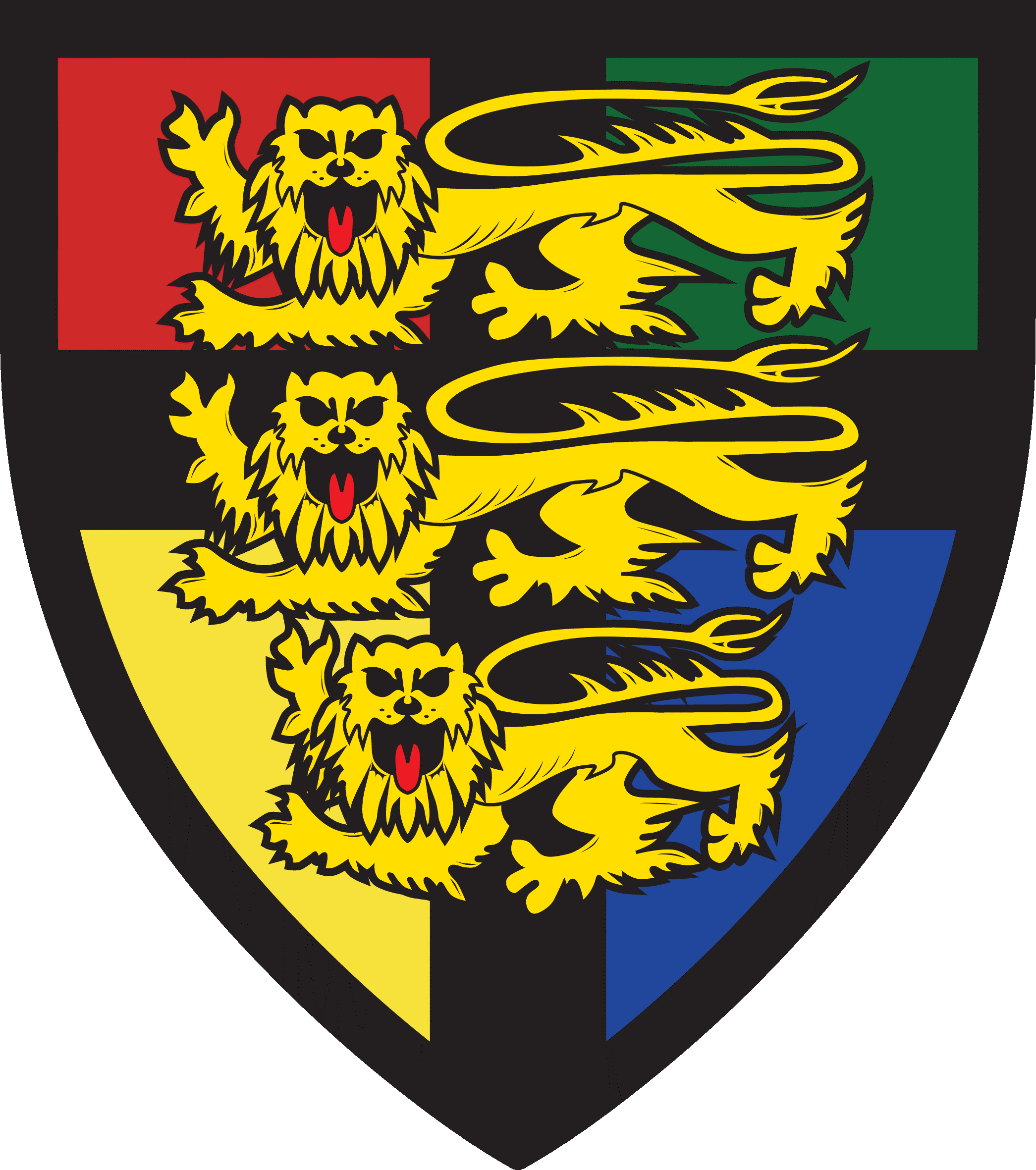 Hetton SchoolLearn to AchieveRespect. Learn. Achieve.Learn to AchieveCRITERIA & ATTRIBUTESESSENTIALDESIRABLEEVIDENCEQualificationsGraduate, QTS.Evidence of further relevant professional studyApplication formLetter of ApplicationExperienceExperience working successfully in secondary education. Experience of teaching GCSE Science in more than one specialism.Track record of excellent GCSE results.Application formLetter of ApplicationReferenceProfessional DevelopmentUp to date knowledge of current education initiatives. Engagement in a range of other relevant courses and conferences.Evidence of active interest in self-development for benefit of school and students.Letter of ApplicationInterviewSkillsSuccessful classroom practitioner. Excellent communication skills. Excellent organisational skills. Able to teach GCSE Science immediately from SeptemberGood level of ICT literacy to enable development of e learning.Letter of ApplicationInterviewReferenceSpecial KnowledgeClear vision, commitment and understanding of Science education. Knowledge of all areas of job description.Knowledge of national agenda relating to areas on job description and beyond.Letter of ApplicationInterviewReferencePersonal AttributesOutstanding work ethic, passion and enthusiasm for raising standards. Team player. Growth Mindset. Self-motivator. Resilience. Sustained and reliable ability to perform job role.Ability to manage work life balance effectively.Letter of ApplicationInterviewReference